Application to CSUF Postbac ‘Credential-only’ Program(This is the program for those who have a baccalaureate degree in other fields of study wishing to take prerequisite courses at CSUF; being admitted to this program has NO contingency with our M.A. admission)Qualification: 	_____ You must have a GPA of 3.0 or above for the last 60 units of college course work by the posted deadline. _____ You will apply online through CSUMentor._____ You will submit the following materials to the assigned Offices.____A. 	Official transcripts from all the universities and/or community colleges that you have ever attended (even if you only enrolled in one class). 		University Admissions and Records OfficeCalifornia State University, Fullerton
Admissions and Records
P.O. Box 6900
Fullerton, CA 92834-6900____B.	Passing CBEST scores in all areas (reading, math, and writing).  Dr. Ying-Chiao TsaoDepartment of Communication Sciences and DisordersCP 420-01, 800 N. State College, P. O. Box 6868Fullerton, CA 92834If you’ve ever taken and passed the test previously, no need to re-take it. The CBEST scores may also be waived if you have taken other basic skills test similar to CBEST, click the Commission on Teacher Credentialing for the guidelines. However, CBEST scores cannot be replaced by GRE scores.		< Important Note:For further information regarding letter of intent/personal statement or essay, letters of recommendations, admission requirements, application deadline for CSD master’s program, refer to CSD Website.To check your application status to the university, go to your Student Portal.  For your application status to the department, visit CSD website and click Application Status link, which will only be available until mid- January.  If admitted, you may expect to receive admission notification started in April/May and continued throughout the summer once Admissions and Records Office has completed their evaluation of your transcripts, and your application is ready for the Departmental review. In case you do not receive a decision letter from me by May, please contact Admissions and Records (see below) to find out your application status. The reasons for such a hold could be due to any outstanding transcripts.   Admissions and RecordsCalifornia State University, Fullerton
Langsdorf Hall Room 114
Phone#: (657) 278-7601(657) 278-7601
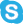 M-F 8AM to 5PM